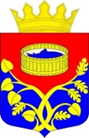 Ленинградская областьЛужский муниципальный районСовет депутатов Лужского муниципального районачетвертого созываРЕШЕНИЕот 27 октября 2020 года  № 77О внесении изменений в решение от 26.04.2016 года №137В соответствии с Федеральными законами от 06 октября 2003 года №131-ФЗ «Об общих принципах организации местного самоуправления в Российской Федерации» от 02 марта 2007 года №25-ФЗ «О муниципальной службе в Российской Федерации»; областным законом от 11 марта 2008 года №14-оз «О правовом регулировании муниципальной службы в Ленинградской области», Региональным соглашением о минимальной заработной плате в Ленинградской области на 2020 год от 28 ноября 2019 года, Уставом муниципального образования Лужский муниципальный район Ленинградской области, совет депутатов Лужского муниципального района, РЕШИЛ:Внести следующие изменения в Приложение 2 к решению Совета депутатов Лужского муниципального района от 26.04.2016 года №137:В пункте 3.1. раздела 3 Приложение 2:Цифры «150» заменить цифрами «230».Пункт 5.2. раздела 5 Приложение 2 решения изложить в следующей редакции: «Ежемесячное денежное поощрение выплачивается на основании постановления (распоряжения) представителя нанимателя (работодателя) ежемесячно в размере 20% от должностного оклада немуниципального служащего».Пункт 5.5. раздела 5 Приложение 2 решения изложить в следующей редакции:«В случае снижения размера поощрения по основаниям, предусмотренным пунктом 6.4 настоящего раздела, у немуниципального служащего потребуется письменное объяснение (составляется акт об отказе в дачи объяснений).Перечень оснований и размеров сниженияежемесячного денежного поощренияРешение подлежит официальному опубликованию.Настоящее решение вступает в силу с 01.02.2021г.4. Контроль за исполнением решения возложить на главу администрации Лужского муниципального района Ленинградской области Ю.В. Намлиева.Глава Лужского муниципальногорайона, исполняющий полномочияпредседателя совета депутатов                                                        А.В. Иванов №п/пОснование снижения ежемесячного денежного поощренияРазмер снижения ежемесячного денежного поощрения1Несоблюдение при исполнении должностных обязанностей требований Конституции российской Федерации, федеральных конституционных законов, федеральных законов и иных нормативных правовых актов Российской Федерации5%2Несоблюдение при исполнении должностных обязанностей требований законов и иных нормативных правовых актов Ленинградской области, Устава Лужского муниципального района и иных муниципальных правовых актов5%3Несоблюдение правил внутреннего трудового распорядка, в том числе:- режима рабочего времени;5%- правил служебного поведения, делового общения.5%4Несоблюдение при исполнении должностных обязанностей прав и законных интересов граждан и организаций, в том числе необъективное, не всестороннее, несвоевременное рассмотрение обращений граждан5%5Неисполнение или ненадлежащее  исполнение должностных обязанностей, установленных должностной инструкцией10%6Утеря, предоставленных для исполнения должностных обязанностей:- служебных удостоверений;5%- служебных документов.5%- материальных ценностей15%7Неисполнение (ненадлежащее исполнение) поручений руководителей, данных в пределах их полномочий, в том числе нарушение сроков исполнения поручений1%(за каждое нарушение, но не более 20%)8Исполнение неправомерных поручений5%9Однократное грубое нарушение муниципальным служащим должностных обязанностей, в том числе:- прогул;10%- появление на службе в состоянии алкогольного, наркотического или иного токсического опьянения;10%- разглашение сведений, составляющих государственную и иную охраняемую федеральным законом тайну, и служебной информации, ставших известными немуниципальному служащему в связи с исполнением им должностных обязанностей;15%- совершение по месту службы хищения (в том числе мелкого) чужого имущества, растраты, умышленного уничтожения или повреждения такого имущества, установленных вступившим в законную силу приговором суда или постановлением органа, уполномоченного рассматривать дела об административных правонарушениях.15%10Совершение виновных действий немуниципальным служащим, непосредственно обслуживающим денежные или товарные ценности, если эти действия дают основание для утраты доверия к нему представителя нанимателя (работодателя).15%